Payroll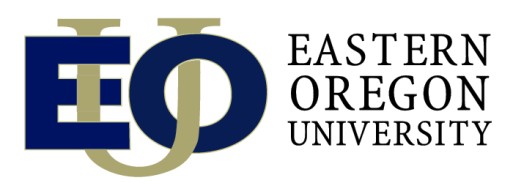 1 University Boulevard	541-962-3286La Grande, Oregon 97850Direct Deposit / ACH Credit AuthorizationInstructions to Start or Stop Direct DepositEmployee Acknowledgement and Authorization• I authorize Eastern Oregon University to initiate electronic credit entries for the purpose of Payroll transactions and Accounts Payable Employment Related Expense Reimbursements and Travel Advances and if necessary, make debit entries and adjustments to reverse any credit entries made to my account(s) in error.• I understand that by enrolling in the EOU Direct Deposit Program I am authorizing EOU to furnish myPayroll Earnings and Deductions statements electronically through EOU which I will access through Please initial“WEBSTER”.• I acknowledge that the origination of ACH transactions to my account must comply with the provisions of Oregon and U.S. law.•I understand that this ACH authorization will remain in effect until I cancel it in writing with Payroll.Employee Signature:	Date:Updated 10/06/2010 - PayrollID NumberLast NameFirst NameMiddle NameCurrent Address	New?CityStateZip CodePrimary Phone NumberEmail Address	New?Employee Classification Unclassified  Classified  Student Temporary  Adjunct  OtherPlease Note: If requesting more than one account for Payroll deposit transactions you must indicate which account your Accounts PayableEmployment Related Expense Reimbursements and Travel Advances will be routed to OR Accounts Payable transactions will default to thefinancial institution that receives your “Balance of Net Pay”.A voided check must be attached for each account (no deposit slips, please).Please Note: If requesting more than one account for Payroll deposit transactions you must indicate which account your Accounts PayableEmployment Related Expense Reimbursements and Travel Advances will be routed to OR Accounts Payable transactions will default to thefinancial institution that receives your “Balance of Net Pay”.A voided check must be attached for each account (no deposit slips, please).Please Note: If requesting more than one account for Payroll deposit transactions you must indicate which account your Accounts PayableEmployment Related Expense Reimbursements and Travel Advances will be routed to OR Accounts Payable transactions will default to thefinancial institution that receives your “Balance of Net Pay”.A voided check must be attached for each account (no deposit slips, please).Please Note: If requesting more than one account for Payroll deposit transactions you must indicate which account your Accounts PayableEmployment Related Expense Reimbursements and Travel Advances will be routed to OR Accounts Payable transactions will default to thefinancial institution that receives your “Balance of Net Pay”.A voided check must be attached for each account (no deposit slips, please).Please Note: If requesting more than one account for Payroll deposit transactions you must indicate which account your Accounts PayableEmployment Related Expense Reimbursements and Travel Advances will be routed to OR Accounts Payable transactions will default to thefinancial institution that receives your “Balance of Net Pay”.A voided check must be attached for each account (no deposit slips, please).First AccountActivateTerminateSecond AccountActivateTerminateSelect Deposit TypePayroll	Accounts PayablePayroll	Accounts PayablePayroll	Accounts PayablePayroll	Accounts PayableSelect Type of AccountChecking  SavingsChecking  SavingsChecking  SavingsChecking  SavingsIndicate if your Account isPersonal	BusinessPersonal	BusinessPersonal	BusinessPersonal	BusinessName of Financial InstitutionRouting NumberAccount NumberEnter Deposit Amount(fixed amount used for Payroll only)Fixed Amount $ 	Balance of Net PayFixed Amount $ 	Balance of Net PayFixed Amount $ 	Balance of Net PayFixed Amount $ 	Balance of Net PayInternational ACH Transaction(IAT) StatementYou must check the appropriate box to complete this statement.The entire amount of my payment via direct deposit to a U.S. financial institution is is notbeing transferred/forwarded to a financial institution outside the U.S.The entire amount of my payment via direct deposit to a U.S. financial institution is is notbeing transferred/forwarded to a financial institution outside the U.S.The entire amount of my payment via direct deposit to a U.S. financial institution is is notbeing transferred/forwarded to a financial institution outside the U.S.The entire amount of my payment via direct deposit to a U.S. financial institution is is notbeing transferred/forwarded to a financial institution outside the U.S.